Foundation Training Job Description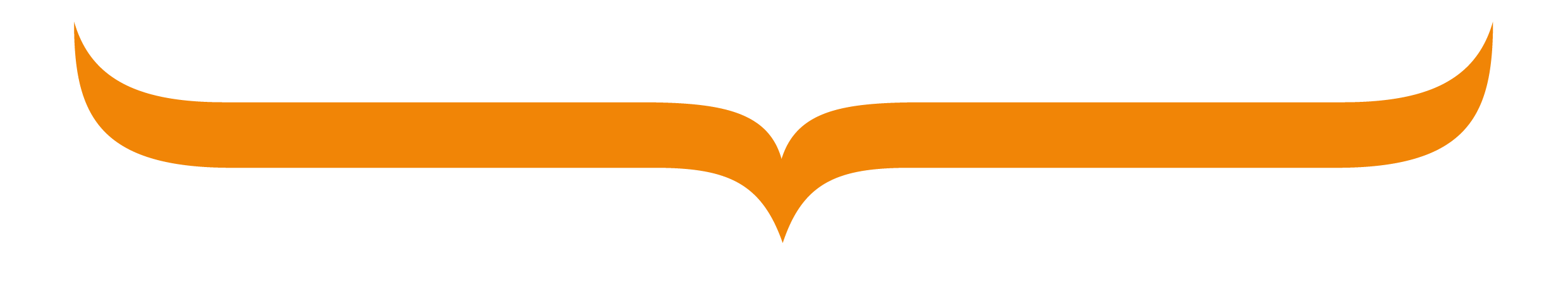 It is important to note that this description is a typical example of your placement and may be subject to change.GradeF1PlacementENTDepartmentThe ENT, Head and Neck Department is the regional Head and Neck Cancer Unit. The successful candidate will work in the ENT team providing ward based care to head and neck & routine ENT patients, gaining exposure to: HDU patients, tracheostomies, free flap repairs and acute airway management.The Doctor will be responsible for providing continuing care for these patients under the guidance of Middle Grade Doctors and Consultants, involving themselves in daily ward rounds and providing assistance in ENT clinics and operating theatres.The type of work to expect and learning opportunitiesTo build upon undergraduate education.To gain experience and familiarity in dealing with a wide variety of medical conditions.To develop the skills of history taking, physical examination, appropriate investigation and rational prescribing.  To master several basic medical techniques.To improve communication skills with patients, relatives and colleagues.To develop skills in managing time and conflicting priorities.At the end of the four month period the FY1 will have obtained experience in the following:Diagnosing a wide range of common conditionsTreatment of a wide range of common conditionsManagement of a wide range of common conditionsTrainees will be given audit topics to prepare at the start of their work in the departmentWhere the placement is basedEducational and Clinical Supervisor(s) for the placementWill be allocated when you join the training programme.Main duties of the placementConsultants are present 9-5 weekdays and at other time available (not present). Same for registrars and middle grades. This means that you will never be expected to make difficult decisions ‘on your own’. There are plenty of opportunities for ‘shopfloor teaching’ and you will be expected to participate in the initial management of critical illness under supervision.The rota you will be expected to work is a full shift rota.The average contracted hours must not be exceeded. However, in exceptional circumstances, practitioners in grades of Senior Registrar, Specialist Registrar, Core Trainees and F2 shall be expected in the normal run of their duties, and within their contact and job description to cover for the occasional brief absence of colleagues as far as is practicable. Sick colleagues will normally be covered only for short periods of absence.In addition practitioners will be prepared to perform duties in occasional Emergencies and unforeseen circumstances without additional remuneration but may be granted time off on lieu at the discretion of the employing trust. Commitments arising in such circumstances are, however exceptional and the practitioner should not be required to undertake work of this kind for prolonged periods or on a regular basis.Typical working pattern in this placementTypical working pattern in this post e.g. ward rounds, clinicsand theatre sessions.Out of hours work could be in any other specialty and will be reflected in your work schedule with adequate noticeEmployerHull University Teaching Hospital NHS Trust